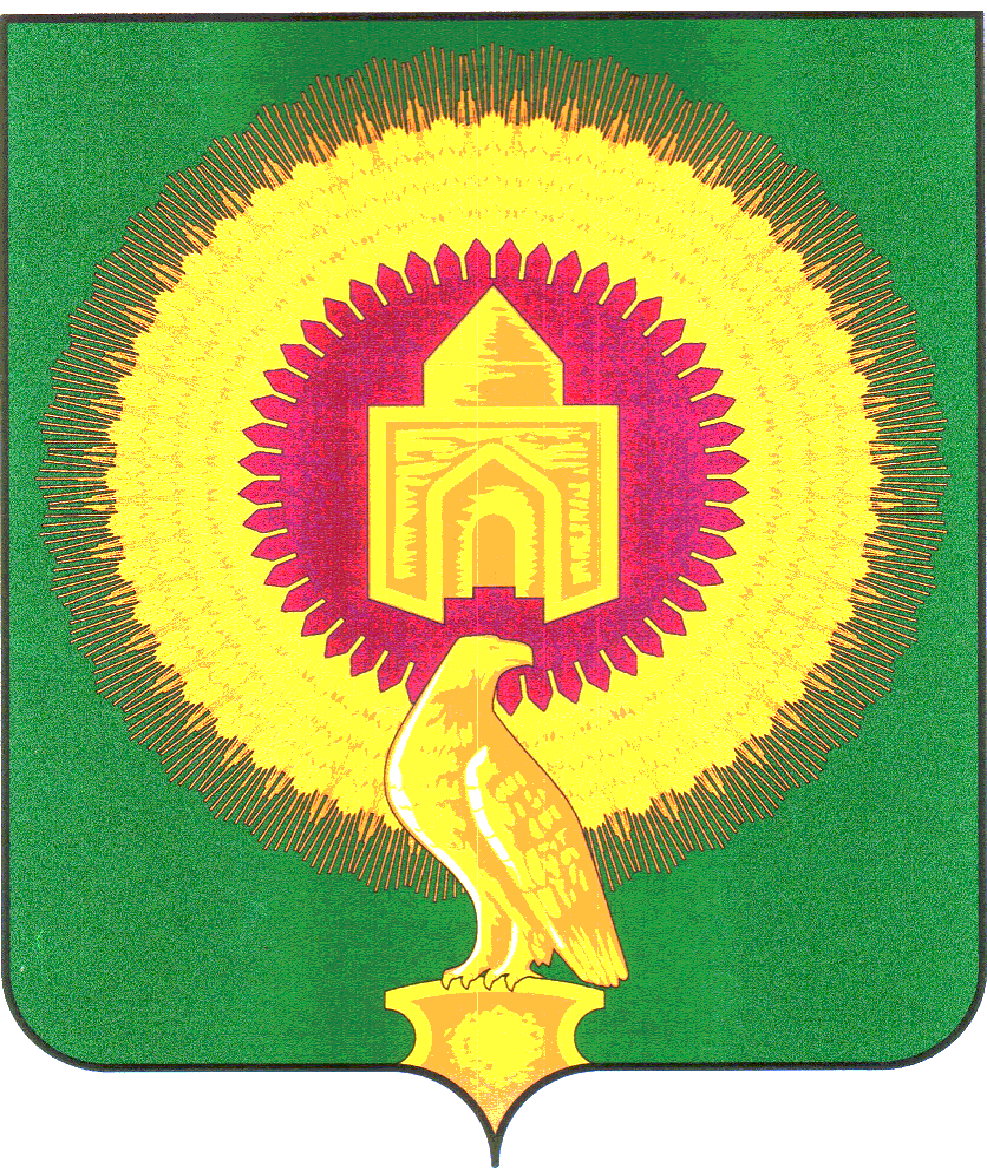 АДМИНИСТРАЦИЯ ВАРНЕНСКОГО МУНИЦИПАЛЬНОГО РАЙОНАЧЕЛЯБИНСКОЙ ОБЛАСТИКомиссия по соблюдению требований  к служебному поведению муниципальных служащих Варненского муниципального района Челябинской области и урегулированию конфликта интересов ПРОТОКОЛ № 2с. Варна	            15 июля 2021 г.Состав комиссии:Председательствовал:1. Парфёнов Е.А. – первый заместитель главы Варненского муниципального района Челябинской областиЧлены комиссии:2. Прохорова Е.С. – начальник Управления социальной защиты населения Варненского муниципального района Челябинской области. 3.  Дубкова Л.С. – начальник юридического отдела администрации Варненского муниципального района Челябинской области;4. Ловчикова Т.М – директор МУДО «Варненская ДШИ», руководитель Общественной приемной Губернатора Челябинской области в Варненском  районе5.   Чернакова Г.Г. – председатель Совета ветеранов Варненского районаСекретарь комиссии:6. Демьяновская О.Ю. – начальник отдела муниципальной службы и кадров администрации Варненского муниципального района Челябинской областиПриглашенные (без права участия в голосовании): К.Число членов комиссии, принимающих участие в заседании Комиссии, составляет 6 человек. Число членов комиссии, не замещающих должности муниципальной службы в органе местного самоуправления муниципального образования, составляет 2 человека (не менее 1/4 от общего числа членов Комиссии), из них присутствует на заседании комиссии 2 человека. Кворум для проведения заседания Комиссии (2/3 от общего числа членов Комиссии) имеется.ПОВЕСТКА ДНЯ: 	1. Рассмотрение результатов проверки достоверности и полноты сведений о расходах и об источниках получения средств, представленных К. в рамках декларационной кампании 2021 года. Слушали:	1. Демьяновскую О.Ю. – секретаря комиссии, которая ознакомила членов комиссии с выпиской из доклада Управления государственной службы и противодействия коррупции Правительства Челябинской области о результатах проверки достоверности и полноты сведений о расходах и об источниках получения средств, представленных К. в рамках декларационной кампании 2021 года. 	Проверка проведена согласно Федеральному закону от 03.12.2012 г. № 230-ФЗ «О контроле за соответствием расходов лиц, замещающих государственные должности, и иных лиц их доходам» в порядке, установленном постановлением Губернатора Челябинской области от 25.06.2013 г. № 214 «О контроле за соответствием расходов государственных гражданских служащих Челябинской области и иных лиц их доходам».  	В ходе проверки установлено:	Из информации УФНС России по Челябинской области от 28.05.2021 г. № 15-15/002446ДСП установлено, что К. представлены достоверные (полные) сведения о налогооблагаемых доходах за 2017 – 2020 годы, также К. представлены достоверные (полные) сведения о налогооблагаемых доходах супруга за 2017, 2019, 2020 годы, но выявлены расхождения в полученных доходах супруга по основному месту работы  за 2018 год в части занижения доходов на сумму 5 747 рублей.Прошу рассмотреть и принять соответствующее решение.2. К., которая пояснила, что при заполнении справки о доходах, расходах, об имуществе и обязательствах имущественного характера супруга за 2018 год была использована справка формы 2-НДФЛ, в которой не была указана премия к Почетной грамоте от Главы Варненского муниципального района в размере 5 747 рублей. 	3. Демьяновскую О.Ю. Согласно Обзору практики Минтруда России от 21.03.2016 г. № 18-2/10/П-1526 ситуация, при которой разница в суммировании всех доходов в разделе 1 Справки не превышает 10 000 рублей от фактически полученного дохода, может расцениваться как несущественный проступок без применения взыскания.4. Выслушав и обсудив вопрос с членами комиссии Парфенов Е.А., предложил вынести на голосование вопрос о признании выявленного расхождения как несущественного проступка без применения взыскания. Результаты голосования:  За – 6 человекПротив – 0 человек По результатам голосования вынесено следующее решение.РЕШЕНИЕ: 1) Признать выявленные расхождения в полученных доходах супруга по основному месту работы за 2018 год в части занижения доходов на сумму 5 747 рублей как несущественный проступок без применения взыскания. 2) Указать К., допустившей нарушения законодательства о противодействии коррупции и о муниципальной службе, о недопущении их впредь.3) В целях профилактики и исключения возможных нарушений ответственным за работу по профилактике коррупционных и иных правонарушений структурных подразделений администрации Варненского муниципального района и администраций сельских поселений Варненского муниципального района провести разъяснительную работу среди муниципальных служащих по вопросу соблюдения запретов, ограничений и требований, установленных законодательством в целях противодействия коррупции. Сведения о проделанной работе представить в отдел муниципальной службы и кадров администрации Варненского муниципального района до 1 сентября 2021 года. Подписи:Члены комиссии: 		Парфенов Е.А.	_______________________                          								подпись         				Прохорова Е.С.	_______________________                          								подпись         				Дубкова Л.С.	_______________________                          								подпись           Ловчикова Т.М. 	_______________________                          								подписьЧернакова Г.Г. 	_______________________                          								подписьПротокол вела секретарь комиссии  Демьяновская О.Ю. __________________                    Подпись